Исполнитель:Конт.тел.: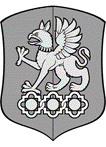 Минобрнауки РоссииФедеральное государственное бюджетное образовательное учреждение высшего образования«УРАЛЬСКИЙ ГОСУДАРСТВЕННЫЙЭКОНОМИЧЕСКИЙ УНИВЕРСИТЕТ»(УрГЭУ)8 Марта/Народной Воли ул., д. 62/45, г. Екатеринбург, 620144Телефон: (343) 283-13-28. Факс: (343) 283-13-25е-mail: usue@usue.ru;http:// www.usue.ruОГРН 1026605233753; ОКПО 02069214;ИНН/КПП 6661003675 / 667101001______________№ ______________ на № ___________от_______________